KAMIONKA, 10-10-2012 ROKSPA-GOLF-OAZA  Sp. z o.o.KAMIONKA 7798-430 BOLESŁAWIECAdres do korespondencji:SPA-GOLF-OAZA Sp. z o.o.KAMIONKA 7798-430 BOLESŁAWIEC	                Tel. 785607786                                                                                    ZAPYTANIE OFERTOWEZwracamy się z prośbą o przedstawienie oferty na:maszyny i urządzenia pralnicze stanowiące wyposażenie pralni w budynku pralni położonej w Piaskach 34 na działce nr 342/2, gm. Bolesławiec.Zestawy przedstawionych  maszyn i urządzeń pralniczych  powinny spełniać  zintegrowany ciąg technologiczny realizujący procesy: prania wodnego (w tym i prania bielizny bardzo delikatnej w systemie zatwierdzonym przez firmę Woolmark Company, które zastępuje czyszczenie chemiczne) suszenia i prasowania przekazanej do przerobu bielizny, oraz umieszczone w hali przemysłowej zapewniającej odpowiednie (wymagane przepisami) standardy higieniczne (w tym barierę higieniczną dzielącą fizycznie pralnię na dwie części z odpowiednią śluzą stanowiącą przejście dla personelu).Złożona oferta powinna zawierać co najmniej:- nazwę  i adres oferenta- opis nawiązujący do parametrów wyszczególnionych w zapytaniu,- wartość oferty (netto oraz brutto),- termin ważności oferty.Oferta powinna być sporządzona na papierze firmowym oferenta lub opatrzona pieczątką firmową, posiadać datę sporządzenia oraz powinna być podpisana przez oferenta.Oferta powinna być  przesłana za pośrednictwem poczty, kuriera bądź też odebrana osobiście przez kupującego.Termin składania ofert upływa w dniu 08-11-2012 rokWybór najkorzystniejszej oferty nastąpi w oparciu o następujące kryteria:Cena                                                                                         60 %Jakość urządzeń                                                                        20 %Okres gwarancji                                                                        20 %                                                                                                     -----------------------							                    100 %	Planowany termin realizacji inwestycji: 01.12.2012-31.03.2013 rokPrzedmiotem zamówienia są: 1/   Kod CPV: CPV 98312000-3 - Usługi czyszczenia wyrobów włókienniczychHYPERLINK "http://cpv.strategiabiznesu.pl/pl/98312000-3/" Zapytanie ofertowe zamieszczono w siedzibie zamawiającego w miejscu publicznie dostępnym.Termin składania ofert upływa w dniu:08.11.2012, godz. 16.00Termin rozpatrywania ofert : 12.11.2012 rok , godz. 15.00Możliwość składania ofert częściowych: takIstnieje możliwość unieważnienia postępowania ofertowego bez podania przyczynyOferty dostarczone po wyżej określonym terminie nie będą rozpatrywane.						Z poważaniem JOLANTA MICKAN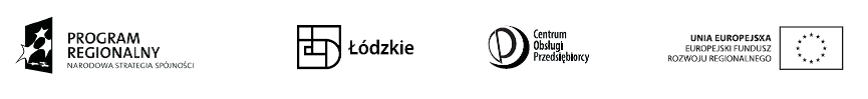 